Vacances d’hivers 2022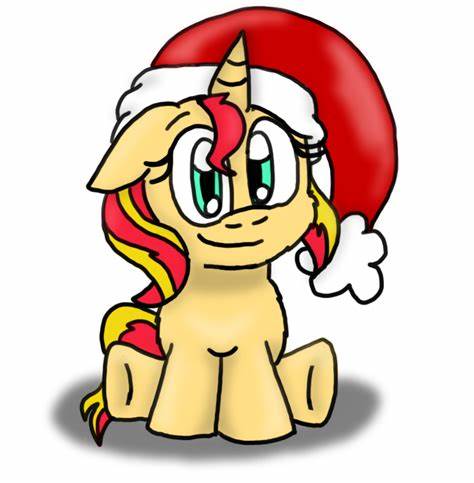  Du 19 décembre au 24 décembreMatin ( 10h / 12h )Après-midi ( 14 h / 17h )L 1910h : cours à la demande11h : cours à la demandeApres midi poneysM 20Matin poney (3-6 ans)Voltige M 21Stage Hunter à partir du galop 4 Stage Hunter à partir du galop 4 J 2210h : cours à la demande11h : cours à la demandeStage hunter galop 1 à 3 V 23Apres midi poneyS 24Balade de Noël 2 H tous niveauxCours à la demande